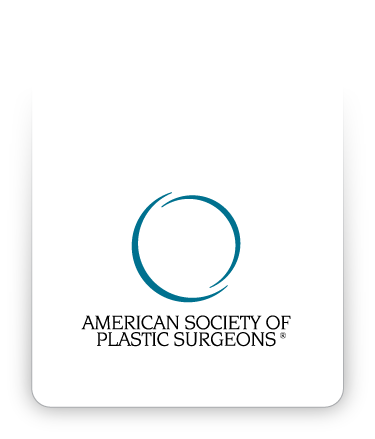 Informed ConsentIncludes:LiposuctionUltrasound Assisted Liposuction (UAL)Water Assisted Liposuction (WAL)Power Assisted Liposuction (PAL)Laser Assisted Liposuction (LAL)VASER Liposuction©2016 American Society of Plastic Surgeons®.  Purchasers of the Informed Consent Resource are given a limited license to modify documents contained herein and reproduce the modified version for use in the Purchaser's own practice only.  All other rights are reserved by the American Society of Plastic Surgeons®.  Purchasers may not sell or allow any other party to use any version of the Informed Consent Resource, any of the documents contained herein, or any modified version of such documents.INSTRUCTIONSThis is an informed consent document that has been prepared to help inform you about liposuction surgery, its risks, and alternative treatment(s).It is important that you read this information carefully and completely.  Please initial each page, indicating that you have read the page, and sign the consent for surgery as proposed by your plastic surgeon and agreed upon by you.GENERAL INFORMATIONLiposuction is a surgical technique to remove unwanted deposits of fat from specific areas of the body, including the face and neck, upper arms, trunk, abdomen, buttocks, hips and thighs, and the knees, calves, and ankles.  This is not a substitute for weight reduction, but a method for removing localized deposits of fatty tissue that do not respond to diet or exercise.  Liposuction may be performed as a primary procedure for body contouring or in combination with other surgical techniques such as facelift, abdominoplasty, or thigh lift procedures to tighten loose skin and supporting structures.The best candidates for liposuction are individuals of relatively normal weight who have excess fat in particular body areas.  Having firm, elastic skin will result in a better final contour after liposuction.  Skin that has diminished tone due to stretch marks, weight loss, or natural aging will not reshape itself to the new contours and may require additional surgical techniques to remove and tighten excess skin.  Body-contour irregularities due to structures other than fat cannot be improved by this technique.  Liposuction by itself will not improve areas of dimpled skin known as “cellulite.”  Liposuction, also called Suction-assisted lipectomy, is a surgical procedure performed by using a hollow metal surgical instrument known as a cannula that is inserted through small skin incision(s) and is passed back and forth through the area of fatty deposit.  The cannula is attached to a vacuum source, which provides the suction needed to remove the fatty tissue.  In some situations, a special cannula may be used that emits ultrasonic energy, laser energy, or a jet of water to break down fatty deposits.  Depending on your needs, your surgeon may recommend suction-assisted lipectomy alone, or in combination with another technique.A variety of different techniques are used by plastic surgeons for the liposuction procedure and care following surgery.  Liposuction may be performed under local, sedation, or general anesthesia.  Tumescent liposuction technique involves the infiltration of fluid containing dilute local anesthetic and epinephrine into areas of fatty deposits.  This technique can reduce discomfort at the time of surgery, blood loss, and postoperative bruising.  Compression support garments and dressings are worn to control swelling and promote healing.  ALTERNATIVE TREATMENTSAlternative forms of management consist of not treating the areas of fatty deposits.  Diet and exercise regimens may be of benefit in the overall reduction of excess body fat.  Direct removal of excess skin and fatty tissue may be necessary in addition to liposuction in some patients.  Nonsurgical external heating or cooling treatments may also be considered to reduce fat.  Treatment with deoxycholic acid can also be considered.  Risks and potential complications are associated with the alternative surgical forms of treatment.INHERENT RISKS OF LIPOSUCTION SURGERYEvery surgical procedure involves a certain amount of risk, and it is important that you understand these risks and the possible complications associated with them.  In addition, every procedure has limitations.  An individual’s choice to undergo a surgical procedure is based on the comparison of the risk to potential benefit.  Although the majority of patients do not experience these complications, you should discuss each of them with your plastic surgeon to make sure you understand all possible consequences of liposuction.SPECIFIC RISKS OF LIPOSUCTION SURGERYPatient Selection: Individuals with poor skin tone, medical problems, obesity, or unrealistic expectations may not be candidates for liposuction.Liposuction in General: There is a possibility that large volumes of fluid containing dilute local anesthetic drugs and epinephrine that is injected into fatty deposits during surgery may contribute to fluid overload or a systemic reaction to these medications.  Additional treatment including hospitalization may be necessary.Ultrasound-, VASER-, & Laser-Assisted Lipectomy: Risks associated with these techniques include the above-mentioned risks and the following specific risks:Burns: Energy may produce burns and tissue damage either at the location where the cannula is inserted into the skin or in other areas if the cannula touches the undersurface of the skin for prolonged periods of time.  If burns occur, additional treatment and surgery may be necessary.Cannula Fragmentation: Ultrasonic energy produced within the cannula may cause disintegration (fragmentation) of the surgical instrument.  The occurrence and effect of this is unpredictable.  Should this occur, additional treatment including surgery may be necessary.Unknown Risks:The long-term effect on tissue and organs to exposure to short-duration, high-intensity ultrasonic energy is unknown.  There is a possibility that additional risk factors of ultrasound-assisted liposuction may be discovered.General Risks of SurgeryHealing Issues: Certain medical conditions, dietary supplements, and medications may delay and interfere with healing.  Patients with diabetes or those taking medications such as steroids on an extended basis may have prolonged healing issues.  Smoking will cause a delay in the healing process, often resulting in the need for additional surgery.  There are general risks associated with healing such as swelling, bleeding, the possibility of additional surgery, prolonged recovery, color changes, shape changes, infection, unmet patient goals and expectations, and added expense to the patient.  There may also be a longer recovery owing to the length of surgery and anesthesia.  Patients with significant skin laxity will continue to have the same lax skin after surgery.  The quality or elasticity of skin will not change and recurrence of skin looseness will occur at some time in the future, sooner for some than for others.  There are nerve endings that may be affected by healing scars from surgery.  While there may not be a major nerve injury, the small nerve endings may become too active during the healing period, producing a painful or oversensitive area due to the small sensory nerves involved with scar tissue; the pain could be permanent.  Often, massage and early nonsurgical intervention resolve this.  It is important to discuss postsurgical pain with your surgeon.Bleeding: It is possible, though unusual, to experience a bleeding episode during or after surgery.  Should postoperative bleeding occur, it may require emergency treatment to drain accumulated blood or you may require a blood transfusion, though such occurrences are rare.  The collection of blood that can occur under your skin following surgery is referred to as a hematoma.  Increased activity too soon after surgery can lead to an increased chance of bleeding and additional surgery.  It is important to follow postoperative instructions and to limit exercise and strenuous activity for the instructed time.  Nonprescription “herbs” and dietary supplements can increase the risk of surgical bleeding.  Hematoma can occur at any time, usually in the first three weeks following injury to the operated area.  If blood transfusions are necessary to treat blood loss, there is the risk of blood-related infections such as hepatitis and HIV (AIDS).  Your surgeon may provide medications after your surgery to prevent blood clots.  Medications that are used to prevent blood clots in veins can result in bleeding and decreased blood platelets.Infection: Infection, although uncommon, can occur after surgery.  Should an infection occur, additional treatment including antibiotics, hospitalization, or additional surgery may be necessary.  It is important to tell your surgeon of any other infections, such as a history of methicillin-resistant Staphylococcus aureus (MRSA) infections, an open wound, recent upper respiratory infection/pneumonia, ingrown toenail, insect bite, tooth abscess, or urinary tract infection.  Infections in other parts of the body may lead to an infection in the operated area.  Postoperative infections often result in more extensive scarring, which may require revision surgery at a later date.Scarring: All surgery leaves scars, some more visible than others.  Although good wound healing after a surgical procedure is expected, this surgery will result in long, prominent scars that are permanent.  Abnormal scars may occur within the skin and deeper tissues.  Scars may be unattractive and of different color than the surrounding skin tone.  Scar appearance may also vary within the same scar.  Scars may be asymmetrical (appear different on the right and left sides of the body).  There is a possibility of visible marks in the skin from sutures.  These scars may become raised, red, or discolored in the first few weeks/months, but usually settle down over time.  However, some patients are prone to “hypertrophic” or “keloid” scars, which are prominent, raised, red scars that do not settle.  Further treatments with medications and/or surgery may be required. Firmness: Excessive firmness can occur after surgery due to internal scarring.  The occurrence of this is not predictable.  Additional treatment including surgery may be necessary.Incision Separation: Incisions may separate after surgery.  Should this occur, additional treatment including surgery may be necessary. Sutures: Most surgical techniques use deep sutures.  You may notice these sutures after your surgery.  Sutures may spontaneously poke through the skin, become visible, or produce irritation that requires suture removal.Delayed Healing: Wound disruption or delayed wound healing is possible.  Some areas of the skin may not heal normally and may take a long time to heal.  Areas of skin may die.  This may require frequent dressing changes or further surgery to remove the non-healed tissue.  Individuals who have decreased blood supply to tissue from past surgery or radiation therapy may be at increased risk for delayed wound healing and poor surgical outcomes.  Smokers have a greater risk of skin loss and wound healing complications.Damage to Deeper Structures: There is the potential for injury to deeper structures including nerves, blood vessels, lymphatics, muscles, and internal organs such as the intestines, liver, kidneys, spleen, and lungs (pneumothorax) during any surgical procedure.  The potential for this to occur varies according to the type of procedure being performed.  Injury to deeper structures may be temporary or permanent, and may result in significant illness or death.Fat Necrosis: Fatty tissue found deep in the skin might die.  This may produce areas of firmness within the skin.  Additional surgery to remove areas of fat necrosis may be necessary.  There is a possibility that contour irregularities in the skin may result from fat necrosis.Seroma: Infrequently, fluid may accumulate between the skin and the underlying tissues following surgery, trauma, or vigorous exercise.  Should this problem occur, it may require additional procedures for the drainage of fluid.  Surgical Anesthesia: Both local and general anesthesia involve risk.  There is a possibility of complications, injury, and even death from all forms of surgical anesthesia or sedation.Shock: In rare circumstances, your surgical procedure can cause severe trauma, particularly when multiple or extensive procedures are performed.  Although serious complications are infrequent, infections or excessive fluid loss can lead to severe illness and even death.  If surgical shock occurs, hospitalization and additional treatment will be necessary.Pain: You will experience pain after your surgery.  Pain of varying intensity and duration may occur and persist after surgery.  If you are a chronic pain patient followed by a Pain Therapy Practitioner, you may be asked to see this practitioner preoperatively to assist you in the management of your pain disorder in the postoperative period.  Chronic pain may occur very infrequently due to nerves becoming trapped in scar tissue or tissue stretching.There are nerve endings that may be affected by healing scars from surgery.  While there may not be a major nerve injury, the small nerve endings may become too active during the healing period, producing a painful or oversensitive area due to the small sensory nerves involved with scar tissue.  Often, massage and early nonsurgical intervention resolve this.  It is important to discuss postsurgical pain with your surgeon.Cardiac and Pulmonary Complications: Pulmonary complications may occur secondarily to blood clots (pulmonary emboli), fat deposits (fat emboli), pneumonia, or partial collapse of the lungs after general anesthesia.  Pulmonary emboli can be life threatening or fatal in some circumstances.  Inactivity and other conditions may increase the incidence of blood clots traveling to the lungs and causing a major blood clot that may result in death.  It is important to discuss with your physician any past history of swelling in your legs or blood clots that may contribute to this condition.  Cardiac complications are a risk with any surgery and anesthesia, even in patients without symptoms.  If you experience shortness of breath, chest pains, or unusual heartbeats, seek immediate medical attention.  Should any of these complications occur, you may require hospitalization and additional treatment.  Fat/Air Embolism:In rare cases, during or after liposuction and/or fat grafting, fat particles or air can enter the vascular system and can travel to the heart, lungs, or brain.  This can result in significant complications including death. Venous Thrombosis (Clot) and Sequelae: Thrombosed veins, which resemble cords, occasionally develop around IV sites and usually resolve without medical or surgical treatment.  It is important to discuss any birth control pills you are taking with your surgeon.  Certain high-estrogen pills may increase your risk of thrombosed veins.  A personal history of bleeding and clotting problems may also increase this risk. Allergic Reactions: In rare cases, local allergies to tape, suture material and glues, blood products, topical preparations or injected agents have been reported.  Serious systemic reactions including shock (anaphylaxis) may occur in response to drugs used during surgery and prescription medications.  Allergic reactions may require additional treatment.  It is important to notify your physician of any previous allergic reactions. Drug Reactions:Unexpected drug allergies, lack of proper response to medication, or illness caused by the prescribed drug are possibilities.  It is important for you to inform your physician of any problems you have had with any medication or allergies to medication, prescribed or over-the-counter, as well as the medications you now regularly take.  Provide your surgeon with a list of the medications and supplements you are currently taking.Asymmetry: Symmetrical body appearance may not result after surgery.  Factors such as skin tone, fatty deposits, skeletal prominence, and muscle tone may contribute to normal asymmetry in body features.  Most patients have differences between the right and left sides of their bodies before any surgery is performed.  Additional surgery may be necessary to attempt to diminish asymmetry.Surgical Wetting Solutions: There is a possibility that large volumes of fluid containing dilute local anesthetic drugs and epinephrine that is injected into fatty deposits during surgery may contribute to fluid overload or a systemic reaction to these medications.  Additional treatment including hospitalization may be necessary.Persistent Swelling (Lymphedema): Persistent swelling can occur following surgery. Unsatisfactory Results: Although good results are expected, there is no guarantee or warranty, expressed or implied, as to the results that may be obtained.  The body is not symmetric and almost everyone has some degree of unevenness, which may not be recognized in advance.  One side of the face may be slightly larger, while one side of the face may be droopier.  The breast and trunk area exhibits the same possibilities.  Many of these issues cannot be fully corrected with surgery.  The more realistic your expectations are as to results, the better your results will appear to you.  Some patients never achieve their desired goals or results, at no fault of the surgeon or surgery.  You may be disappointed with the results of surgery.  Asymmetry, unanticipated shape and size, loss of function, wound disruption, poor healing, and loss of sensation may occur after surgery.  Size may be incorrect.  Unsatisfactory surgical scar location or appearance may occur.  It may be necessary to perform additional surgery to improve your results.  Unsatisfactory results may NOT improve with each additional treatment. ADDITIONAL ADVISORIESMedications and Herbal Dietary Supplements: There are potential adverse reactions that occur as a result of taking over-the-counter, herbal, and/or prescription medications.  Aspirin and medications that contain aspirin interfere with forming blood clots, and therefore may contribute to bleeding issues.  If you have a medical condition (such as heart arrhythmia, heart stent, blood vessels with blockages, or blood clots) and are taking medications to thin your blood and prevent clotting such as Plavix®, Coumadin®, Xarelto®, Effient®, or Pradaxa®, discuss management of these medications around the time of surgery with your plastic surgeon.  Your plastic surgeon may opt to coordinate a plan for these medications with the doctor that prescribed them for your medical condition.  If you have been prescribed drugs for a medical condition, do not stop them without discussing it first with your plastic surgeon.  Stopping these medications abruptly may result in a heart attack, stroke, or death.  Be sure to check with your physician about any drug interactions that may exist with the medications that you are already taking.  If you have an adverse reaction, stop the drugs immediately and call your plastic surgeon for further instructions.  If the reaction is severe, go immediately to the nearest emergency room.  When taking the prescribed pain medications after surgery, be aware that they can affect your thought processes and coordination.  Do not drive, do not operate complex equipment, do not make any important decisions, and do not drink any alcohol while taking these medications.  Be sure to take your prescribed medication only as directed.  Sun Exposure – Direct or Tanning Salon: The effects of the sun are damaging to the skin.  Exposing the treated areas to sunlight may result in increased scarring, color changes, and poor healing.  Patients who tan, either outdoors or in a salon, should inform their surgeon and either delay treatment, or avoid tanning until the surgeon says it is safe to resume.  The damaging effect of sun exposure occurs even with the use of sun block or clothing coverage.Travel Plans: Any surgery carries the risk of complications that may delay healing and your return to normal life.  Please let the surgeon know of any travel plans, important commitments already scheduled or planned, or time demands that are important to you, so that appropriate timing of the surgery can occur.  There are no guarantees that you will be able to resume all activities in the desired time frame.  Allow at least seven days to travel via air.  Medications may be required should you have a long flight/trip in order to prevent deep vein thrombosis (DVT)/pulmonary embolism (PE) in the immediate postoperative period.Long-Term Results: Subsequent alterations in the appearance of your body may occur as the result of aging, sun exposure, weight loss, weight gain, pregnancy, menopause, or other circumstances not related to your surgery. Body Piercing: Individuals who currently wear body-piercing jewelry in the surgical region are advised that an infection could develop from this activity.  Body-piercing jewelry should be removed prior to your surgical procedure.Nails:To monitor your vitals during surgery, your anesthesia provider may require access to your fingernails.  Be sure to have at least two fingernails free of nail polish or acrylic nails on the date of your surgery.Jewelry:Jewelry should not be brought with you at the time of your surgical procedure. Female Patient Information: It is important to inform your plastic surgeon if you use birth control pills or estrogen replacement, or if you suspect you may be pregnant.  Many medications including antibiotics may neutralize the preventive effect of birth control pills, allowing for conception and pregnancy. Intimate Relations after Surgery: Since surgery involves the coagulation of blood vessels, increased activity of any kind may open these vessels leading to bleeding or hematoma.  Activity that increases your pulse or heart rate may cause additional bruising, swelling, and the need for additional surgery to control bleeding.  It is wise to refrain from intimate physical activities until your physician states it is safe. Mental Health Disorders and Elective Surgery: It is important that all patients seeking to undergo elective surgery have realistic expectations that focus on improvement rather than perfection.  Complications or less than satisfactory results are sometimes unavoidable, may require additional surgery, and are often stressful.  Prior to surgery, please openly discuss any history that you may have of significant emotional depression or mental health disorders with your surgeon.  Although many individuals may benefit psychologically from the results of elective surgery, its effects on mental health cannot be accurately predicted.ADDITIONAL SURGERY NECESSARY (Reoperations)Many variable conditions may influence the long-term results of surgery.  It is unknown how your tissue may respond or how wound healing will occur after surgery.  Secondary surgery may be necessary to perform additional tightening or repositioning of body structures.  Should complications occur, additional surgery or other treatments may be necessary.  Even though risks and complications occur infrequently, the risks cited are associated with this surgery.  Other complications and risks can occur but are less common.  The practice of medicine and surgery is not an exact science.  Although good results are expected, there is no guarantee or warranty, expressed or implied, as to the results that may be obtained.  In some situations, it may not be possible to achieve optimal results with a single surgical procedure.  You and your surgeon will discuss the options available should additional surgery be advised.  There may be additional costs and expenses for such additional procedures, including surgical fees, facility and anesthesia fees, and pathology and lab testing fees. PATIENT COMPLIANCE Follow all physician instructions carefully; this is essential for the success of your outcome.  It is important that the surgical incisions are not subjected to excessive force, swelling, abrasion, or motion during the time of healing.  Personal and vocational activities need to be restricted.  Protective dressings and drains should not be removed unless instructed by your plastic surgeon.  Successful postoperative function depends on both the surgery and subsequent care.  Physical activity that increases your pulse or heart rate may cause bruising, swelling, fluid accumulation and the need for additional surgery.  It is important that you participate in follow-up care, return for aftercare, and promote your recovery after surgery.  ATTESTATIONSSmoking, Secondhand Smoke Exposure, Nicotine Products (Patch, Gum, Nasal Spray):Patients who are currently smoking or use tobacco or nicotine products (patch, gum, or nasal spray) are at a greater risk for significant surgical complications such as skin loss, delayed healing, and additional scarring.  Individuals exposed to secondhand smoke are also at potential risk for similar complications attributable to nicotine exposure.  Additionally, smoking may have a significant negative effect on anesthesia and recovery from anesthesia, with coughing and possibly increased bleeding.  Individuals who are not exposed to tobacco smoke or nicotine-containing products have a significantly lower risk of these types of complications.  Please indicate your current status regarding these items below:	I am a nonsmoker and do not use nicotine products.  I understand the potential risk of secondhand smoke exposure causing surgical complications.	I am a smoker or use tobacco/nicotine products.  I understand the risk of surgical complications due to smoking or use of nicotine products.	I have smoked and stopped approximately _________ ago.  I understand I may still have the effects and therefore risks from smoking in my system, if not enough time has lapsed.	 I have been advised to stop smoking immediately and have been informed of the risks, benefits, expectations, and alternatives to my surgery if I continue smoking.It is important to refrain from smoking at least 6 weeks before surgery and until your physician states it is safe to resume, if desired.  I acknowledge that I will inform my physician if I continue to smoke within this time frame, and I understand that for my safety, the surgery, if possible, may be delayed.Smoking may have such a negative effect on your surgery that a urine or blood test just before surgery may be done to determine the presence of nicotine.  If positive, your surgery may be cancelled and your surgery fee, scheduling fee, and other prepaid amounts may be forfeited.  Be sure to honestly disclose your smoking status to your surgeon.Sleep Apnea/CPAP:Individuals who have breathing disorders such as obstructive sleep apnea and who may rely upon continuous positive airway pressure (CPAP) devices or utilize nighttime oxygen are advised that they are at a substantive risk for respiratory arrest and death when they take narcotic pain medications following surgery.  This is an important consideration when evaluating the safety of surgical procedures in terms of very serious complications, including death, that relate to preexisting medical conditions.  Surgery may be considered only with monitoring afterwards in a hospital setting in order to reduce the risk of potential respiratory complications and to safely manage pain following surgery.Please consider the following symptoms of sleep apnea:___ I am frequently tired upon waking and throughout the day___ I have trouble staying asleep at night___ I have been told that I snore or stop breathing during sleep___ I wake up throughout the night or constantly turn from side to side___ I have been told that my legs or arms jerk while I’m sleeping___ I make abrupt snorting noises during sleep___ I feel tired or fall asleep during the dayIt is important for you to discuss any of the above symptoms that you have experienced with your surgeon. DVT/PE Risks and Advisory:There is a risk of blood clots, DVT, and PE with every surgical procedure.  It varies with the risk factors listed below.  The higher the number of risk factors, the greater the risk and the more involved you must be in both understanding these risks and, when permitted by your physician, walking and moving your legs.  There may also be leg stockings, squeezing active leg devices, and possibly medications to help lower your risk. Many conditions may increase or affect the risks of clotting.  Inform your doctor about any past or present history of any of the following:	 Past History of Blood Clots	 Family History of Blood Clots	 Use of Birth Control Pills_______Use of Hormone Stimulating Drugs	 Swollen Legs 	 History of Cancer	 Use of Large Dose Vitamins	 Varicose Veins 	 Past Illnesses of the Heart, Liver, Lung, or Gastrointestinal Tract_______History of Multiple Spontaneous Abortions or Miscarriages		I understand the risks relating to DVT/PE and how important it is to comply with therapy as discussed with my surgeon.  The methods of preventative therapy include: 	 Early ambulation when allowed	 Compression devices (SCD/ICD)____Anticoagulation protocols when allowedFor high-risk patients, the risks of VTE are still high, even in the setting of appropriate chemoprophylaxis.  If your surgery is elective and you’re a high-risk patient, it is best to consider not proceeding with the surgery. Communication Acknowledgement – ConsentThere are many ways to communicate with you.  It is important to keep appointments and to let us know if problems or issues arise.  Methods of communication include by telephone, text, pager, answering service (if available), email, and regular mail.  If an emergency arises, keep us alerted to your progress so that we may aid in any necessary treatments.  Please do not leave a message after hours or over the weekend on the office answering machine in the event of an urgent or emergency situation, as there is a delay in retrieving such messages.  All attempts will be made to preserve your privacy in accordance with HIPAA rules.Please confirm below all acceptable ways of communicating with you:____ Telephone 	____ Home (                 -                  -                  ) ____ Work (                  -                  -                  )____ Cell (                    -                  -                  )____ Text____ Pager – answering service if available ____ Email – with up-to-date email address (                                        @                                     )____ Regular mail and deliveryDISCLAIMERInformed consent documents are used to communicate information about the proposed surgical treatment of a disease or condition along with the disclosure of risks and alternative forms of treatment(s), including no surgery.  The informed consent process attempts to define the principles of risk disclosure that should meet the needs of most patients in most circumstances.  However, informed consent documents should not be considered all-inclusive in defining other methods of care and risks encountered.  Your plastic surgeon may provide you with additional or different information that is based on all the facts of your particular case and the current state of medical knowledge.Informed consent documents are not intended to define or serve as the standard of medical care.  Standards of medical care are determined on the basis of all of the facts involved in an individual case and are subject to change as scientific knowledge and technology advance and as practice patterns evolve.It is important that you read the above information carefully and have all of your questions answered before signing the consent on the next page.CONSENT for SURGERY/PROCEDURE or TREATMENT1.	I hereby authorize The Oaks Plastic Surgery’s doctors Dr. Danielle Andry or Dr. Nandhika Wijay and such assistants as may be selected to perform Liposuction. 	I have received the following information sheet: Liposuction. 2.	I recognize that during the course of the operation and medical treatment or anesthesia, unforeseen conditions may necessitate different procedures than those described above.  I therefore authorize the above physician and assistants or designees to perform such other procedures that are necessary and desirable in the exercise of his or her professional judgment.  The authority granted under this paragraph shall include all conditions that require treatment and are not known to my physician at the time the procedure is begun.3.	I consent to the administration of such anesthetics considered necessary or advisable.  I understand that all forms of anesthesia involve risk and the possibility of complications, injury, and sometimes death.4.	I understand what my surgeon can and cannot do, and I understand that there are no warranties or guarantees, implied or specific, as to my outcome.  I have had the opportunity to explain my goals and understand which desired outcomes are realistic and which are not.  All of my questions have been answered, and I understand the inherent (specific) risks to the procedures I seek, as well as those additional risks and complications, benefits, and alternatives.  Understanding all of this, I elect to proceed.5.	I consent to be photographed or televised before, during, and after the operation(s) or procedure(s) to be performed, including appropriate portions of my body, for medical, scientific, or educational purposes, provided my identity is not revealed by the pictures.6.	For purposes of advancing medical education, I consent to the admittance of observers to the operating room.7.	I consent to the disposal of any tissue, medical devices, or body parts that may be removed.8.	I am aware that there are potential significant risks to my health with the utilization of blood products, and I consent to their utilization should they be deemed necessary by my surgeon and/or his/her appointees.9.	I authorize the release of my Social Security number to appropriate agencies for legal reporting and medical device registration, if applicable.10.	I understand that the surgeons’ fees are separate from the anesthesia and hospital charges, and the fees are agreeable to me.  If a secondary procedure is necessary, further expenditure will be required.11.   I realize that not having the operation is an option.  I opt out of having this procedure _____. 12.	IT HAS BEEN EXPLAINED TO ME IN A WAY THAT I UNDERSTAND:	a.	THE ABOVE TREATMENT OR PROCEDURE TO BE UNDERTAKEN	b.	THERE MAY BE ALTERNATIVE PROCEDURES OR METHODS OF TREATMENT	c.	THERE ARE RISKS TO THE PROCEDURE OR TREATMENT PROPOSED	I CONSENT TO THE TREATMENT OR PROCEDURE AND THE ABOVE LISTED ITEMS (1-12).
I AM SATISFIED WITH THE EXPLANATION.	Patient or Person Authorized to Sign for Patient	Date/Time __________________________ Witness 							